Slutrapport av arbetsgruppen för rennäringens framtid:MOT EN LÖNSAM, HÅLLBAR OCH KULTURELLT BETYDELSEFULL RENNÄRING     Förslag till skötsel- och nyttjandeplaner för renbetesmarkerna samt rekommendationer om andra utvecklingsbehov inom rennäringen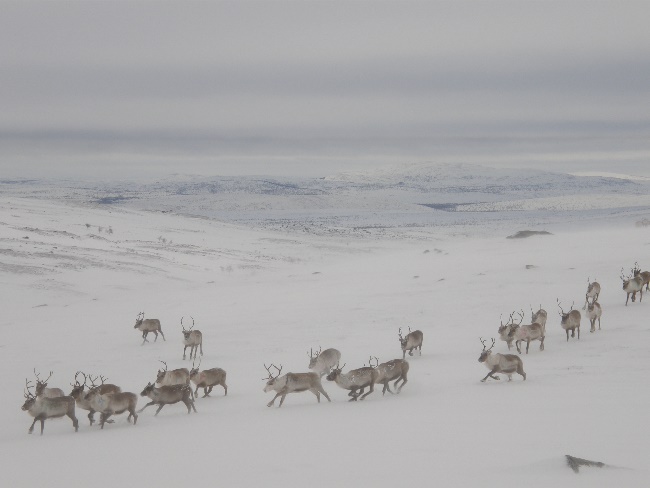 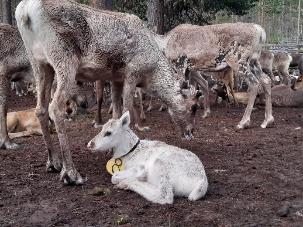 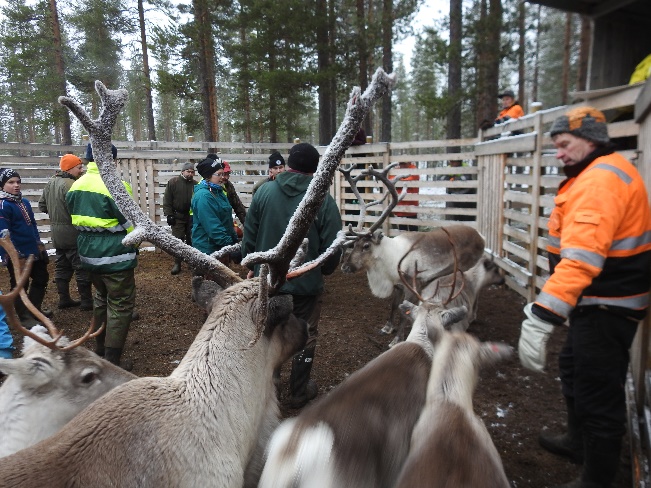 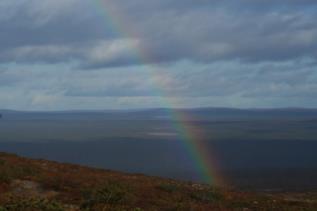 Foton: Jouko Kumpula, Aino-Maaret Joona, Minna Turunen, Ilari LehtonenArbetsgruppens bakgrundArbetsgruppen för det högsta tillåtna antalet renar (MMM039:00/2018) föreslog som tilläggsåtgärd till antalet renar att det utarbetas förpliktande renbeteslagsspecifika skötsel- och nyttjandeplaner för renbetesmarkerna. Syftet med dem är att främja en hållbar användning som renbetesmarkerna som är förenlig med antalet renar. Jord- och skogsbruksministeriet (JSM) tillsatte den 1 november 2021 en arbetsgrupp för rennäringens framtid, som fick i uppgift att bereda en verksamhetsmodell för dessa skötsel- och nyttjandeplaner för renbetesmarkerna. Arbetsgruppen hade också till uppgift att bedöma andra utvecklingsbehov inom rennäringen i enlighet med regeringsprogrammets mål, så att ”en utveckling av renhushållningen som lönsam, hållbar och kulturellt värdefull näring ska främjas”. Arbetsgruppen erbjöd en möjlighet att samla näringen och dess samarbetsparter för att dryfta önskade framtider för rennäringen och åtgärder på vägen mot dem.I rennäringens färdigt utmanande omvärld har man stött på nya svårigheter under arbetsgruppens mandattid. Rysslands invasion av Ukraina har lett till prisstegringar, vilkas konsekvenser känns inom rennäringen, framför allt genom bränsle-, foder- och gödselkostnaderna. Det nuvarande geopolitiska läget, COVID-pandemin samt diskussionen om klimatförändringen, som blivit mainstream, har tillsammans fört in alla näringar i Finland i en ny tid av osäkerhet. Samtidigt ökar behoven av försörjningsberedskap och gränssäkerhet primärproduktionens, också rennäringens, betydelse i denna nya situation. Arbetsgruppens sammansättning och arbeteArbetsgruppens mandattid varade från den 1 november 2021 till den 28 februari 2023. Ordförande för arbetsgruppen var Tapani Sirviö (JSM) och vice ordförande Hannu Linjakumpu (Närings-, trafik- och miljöcentralen i Lappland). Medlemmar i arbetsgruppen var Katja Holmala (Naturresursinstitutet LUKE), Mika Kavakka, Anne Ollila och Tiina Sanila-Aikio (Renbeteslagsföreningen), Markku Karjalainen (Centralförbundet för lant- och skogsbruksproducenter MTK Norra Finland), Riku Lumiaro (Finlands naturskyddsförbund), Asko Länsman (Sametinget), Samuli Myllymäki (Forststyrelsen), Sirpa Rasmus (Lapplands universitet) och Risto M. Ruuska (Regionförvaltningsverket i Lappland).Sekreterare för arbetsgruppen var Päivi Kainulainen (NTM-centralen i Lappland) och Marja Anttonen (Renbeteslagsföreningen). Sirpa Rasmus (Lapplands universitet) var rapporteringssekreterare. Som lokala experter hördes renägare som företrädde olika delar av renskötselområdet (Ari-Heikki Aikio, Hannu Ranta, Matti Riipi och Mika Käsmä). De ekonomiska analyserna gjordes av forskaren Jukka Tauriainen från Naturresursinstitutet. Dessutom hörde arbetsgruppen andra experter på olika områden. Arbetsgruppen samlades 13 gånger. Arbetet inföll delvis under COVID-19-pandemin, så arbetet påverkades av rese- och sammankomstrestriktionerna – största delen av möten ordnades i form av distans- eller hybridmöten. Det fanns tre underlydande arbetsgrupper som samlades enligt egen tidtabell, bearbetade vissa sakkomplex och lade fram sina förslag för arbetsgruppens gemensamma möten. De instanser som arbetsgruppens medlemmar företrädde deltog aktivt i arbetet bland annat genom flera diskussionsunderlag.Denna slutrapport innehåller arbetsgruppens förslag till verksamhetsmodell för renbeteslagsspecifika skötsel- och nyttjandeplaner. Dessutom innehåller den arbetsgruppens viktigaste rekommendationer om andra utvecklingsbehov. Varje förslag och rekommendation främjar för egen del åtminstone en delfaktor i hållbarhet: ekologisk, ekonomisk, social eller kulturell hållbarhet. Hållbar näring betyder att både nuvarande och kommande generationer har goda möjligheter att bedriva näringen och att miljön, människan och ekonomin beaktas på ett likvärdigt sätt i beslutsfattande och verksamhet som berör näringen. Med tanke på hållbar utveckling är det viktigt att stärka näringens egen innovativa förmåga och förmåga att hantera förändringar. Detta tankesätt är parallellt med stödet för resiliens. Det behövs framför allt nu när naturbaserade näringar står inför många nya utmaningar. Arbetsgruppens viktigaste resultat sammanfattas i följande åtta mål:Det bakgrundsmaterial som arbetsgruppen behandlat refereras inte i slutrapporten. Expertsamråd, utredningar, diskussionsunderlag och annat arbetsgruppsmaterial (i huvusak på finska) finns att läsa på projektsidan: https://mmm.fi/hanke2?tunnus=MMM040:00/2021.1. Arbetsgruppens förslag till skötsel- och nyttjandeplaner för renbetesmarkernaSyftet med skötsel- och nyttjandeplanerna för renbetesmarkerna är att främja en hållbar användning av renbetesmarkerna samt att optimera renbetningen på ett sätt som främjar och tryggar den biologiska mångfalden. Målet är alltså att förbättra livsmiljöernas tillstånd, och att säkerställa betesresurser för näringen även i framtiden. Samtidigt är målet att minska konflikterna mellan renbetningen och annan markanvändning. Arbetsgruppen presenterar en verksamhetsmodell för renbeteslagsspecifika skötsel- och nyttjandeplaner för renbetesmarkerna enligt bilagan. I bilagan har sammanställts en stomme för skötsel- och nyttjandeplanerna. På projektsidan finns mera material i anslutning till verksamhetsmodellen.Verksamhetsmodellen testas med hjälp av pilotförsök som genomförs under 2023 i tre pilotrenbeteslag i olika delar av renskötselområdet. Inom Renbeteslagsföreningen inleds ett projekt för att stödja pilotförsöken. Ansvariga instanser och centrala aktörer är förutom Renbeteslagsföreningen och pilotrenbeteslagen i detta skede NTM-centralen i Lappland och Regionförvaltningsverket i Lappland. Pilotförsöken ger erfarenheter och behövlig information om den lagstiftning m.m. arrangemang som genomförandet kräver. Skötsel- och nyttjandeplanerna förutsätter sannolikt ändringar i renskötsellagen och renskötselförordningen, inklusive sanktioner för underlåtenhet att uppfylla förpliktelserna. Skötsel- och nyttjandeplanernas effektfullhet och lämplighet utvärderas innan förpliktande lagstiftning införs. JSM:s verksamhet och ekonomiplan gäller 2023–2026. Under dessa år görs behövligt lagstiftningsarbete och utvecklas genomförandet av verksamhetsmodellen i hela renskötselområdet. År 2025 bedöms behoven av förpliktande lagstiftning samt de resursbehov som följer av lagändringarna (för Renbeteslagsföreningen, samt för renbeteslagen via resursbehov för åtgärder enligt skötsel- och nyttjandeplanen). Centrala aktörer i utvecklingsfasen är JSM, Renbeteslagsföreningen och renbeteslagen. Det är också viktigt att diskutera med samarbetspartner, som Sametinget, Forststyrelsen, MTK och markägarna.  Arbetsgruppens andra rekommendationerUtöver skötsel- och nyttjandeplanerna dryftade framtidsarbetsgruppen andra utvecklingsbehov, genom vilka rennäringens utveckling som en lönsam, hållbar och kulturellt betydande näring kan stödjas. Nedan följer en sammanställning av de centrala helheter om vilka arbetsgruppen ger rekommendationer. De är inte i prioriteringsordning.2. Mera förhandlingskraft för rennäringenI anslutning till näringens lönsamhet diskuterades hur näringens förhandlingskraft kan förbättras på marknaden. Man diskuterade möjligheten att bilda en stark producentorganisationen och utveckla avtalsproduktion. Detta skulle kräva bland annat att fryskapaciteten och samarbetet utvecklas. Arbetsgruppen rekommenderar att man inom näringen granskar utvecklandet av avtalsproduktion / en producentorganisation och jämför för- och nackdelarna med modellen. Utvecklande av förhandlingskraften gäller såväl försäljningar som anskaffningar.Utifrån arbetsgruppens arbete är det möjligt för Renbeteslagsföreningen att bedöma inledandet av förstudiearbete om en producentorganisation för rennäringen och bedöma möjligheterna att övergå till avtalsproduktion. I förstudien kan som fungerande exempel användas erfarenheterna av avtalsproduktion inom bland annat bär- och mjölkproduktionen.3. Nya verktyg för att förbereda sig på svåra väder- och naturförhållanden samt förebygga renförlusterRenskadelagen och renskadeförordningen (Lagen 987/2011 och förordningen 656/2016 om ersättande av skador som drabbat renhushållningen) möjliggör ersättningar som staten betalar på grund av exceptionella väder- och naturförhållanden eller en exceptionell och vitt utbredd djursjukdom hos ren. De utgör ett lagstiftningsmässigt skyddsnät när skador på ren beror på ovannämnda omständigheter. Med hjälp av statliga ersättningar för skador tryggas rennäringsföretagarnas möjligheter att fortsätta. Ersättningar enligt lagstiftningen har betalats för skador som uppstått vintern 2019-2020. Utredningsarbete har gjorts i fråga om vintern 2021-2022. Arbetsgruppen har identifierat behov av att utveckla lagstiftningen och dess iakttagelser ligger till grund för utvecklingsarbetet. Dessa iakttagelser finns på arbetsgruppens projektsida. Utöver utvecklande av lagstiftningen finns det behov av att utveckla näringens egna verktyg för att förebygga renförluster när förhållandena varierar samt förbereda sig på svåra väder- och naturförhållanden samt djursjukdomar. Detta skulle innebära näringens egna alternativa åtgärder bedöms, till exempel renbeteslagsspecifik ekonomisk beredskap. När lagstiftningen och näringens egna verktyg utvecklas är det skäl att ta lärdom av erfarenheterna av de beredskaps- och överlevnadsmetoder som används i Norge och Sverige.Det är viktigt att renskötarna och rennäringens förvaltning har tillgång till ett tillräckligt och aktuellt kunskapsunderlag om för rennäringen kritiska väder-och naturförhållanden samt djursjukdomar. Det är skäl att utveckla ett övervaknings- och observationssystem i samarbete med olika forskningsinstitut. Det är skäl att knyta renskötarnas egen aktiva övervakning av förhållanden och djursjukdomar till forskningens observationer. Detta utvecklingsarbete behövs även med tanke på näringens anpassning till klimatförändringen (se punkt 8).Arbetsgruppen finner det viktigt att utveckla ett hälsovårdssystem för ren. Detta skulle stödja näringens överlevnad när förhållandena förändras och det skulle vara viktigt även med tanke på livsmedelssäkerheten. Arbetsgruppen påpekar dessutom att för renar finns det tills vidare inte någon artspecifik välfärdsförordning, till skillnad från andra djur som sköts av människor. 4. Ett stödsystem oberoende av produktionsvolymerna Enligt Naturresursinstitutets analys har nyttan av prisstöden (=slaktstödet) och insatsstöden (=stödet för livrenar) haft en tendens att överföras vidare till andra aktörer inom livsmedelssektorns kedja. I stället för pris- och insatsstöd skulle det vara motiverat att i framtiden betala stödet för renskötseln i form av ett stöd som inte är kopplat till produktionen och som således skulle vara en inkomstöverföring till producenten. I framtiden bör stödsystemets utveckling utredas på denna grund. EU-kommissionens nuvarande beslut om nordligt stöd (under vilket stödet för livrenar sorterar) gäller till utgången av 2027. Från och med 2028 tillämpas kommissionens nya beslut. Ett nytt stödsystem som är oberoende av produktionsvolymerna bör diskuteras före det under JSM:s ledning. 5. Renskötselns kulturella betydelse stärks ytterligare Arbetsgruppen diskuterade näringens kulturella betydelse. Renskötselkulturen är en levande och speciell del av lokalsamfundens kulturarv i hela renskötselområdet.Utvecklandet av renskötseln som näring har stark koppling till samernas rätt såsom urfolk att utöva sitt språk och sin kultur. Arbetsgruppen rekommenderar att samernas traditionella renskötselsystem upprätthålls och stärks. För åren 2023 och 2024 rekommenderar arbetsgruppen forskning och analys kring hur de nuvarande stödverktygen betjänar livskraften hos samernas traditionella produktionssystem. Arbetsgruppen anser det motiverat att söka starkare mandat för upprätthållande av de traditionella produktionssystemen i EU-kommissionens beslut i fråga om de nationella stöden för renhushållning från och med 2026. Det nuvarande mandatet gäller till utgången av 2025.I diskussionerna konstaterades dessutom att det finns allmänna behov av att utveckla den s.k. POLURA-lagstiftningen (Lagen om strukturstöd för renhushållning och naturnäringar 896/2011), vilka hänför sig till näringsidkarnas investeringsförmåga och möjligheter att underhålla bland annat stängselkonstruktioner.6. Gemensamma lösningar för att trygga renarnas livsrum och bevara hotade naturtyper och arter i renskötselområdetArbetsgruppen lyfte fram behovet av att upprätthålla och stärka den biologiska mångfalden. Den upprätthålls och stärks bland annat genom restaurering av livsmiljöer och naturvård. Arbetsgruppen konstaterade att stärkt biologisk mångfald ligger i rennäringens intresse. Restaurering går hand i hand med förbättring av renbetesmarkernas tillstånd. Detta ökar i sin tur renskötselns resiliens mot klimatförändringens effekter. Näringen kan själv stödja skyddet och stärkandet av den biologiska mångfalden i renskötselområdet bland annat genom att optimera renbetningen med hjälp av skötsel- och nyttjandeplaner (punkt 1) samt genom att stödsystemet frigörs från produktionsvolymerna (punkt 4).I arbetsgruppen diskuterade man särskilt behovet av att skydda fjällnaturen. Av de arter som bedömts i Finland finns procentuellt sett de flesta hotade arterna i fjällnaturen. De fjällevande arterna hotas särskilt av klimatförändringen och betestrycket från renarna, och de sammantagna konsekvenserna av dessa. Enligt den senaste forskningen värms det arktiska området upp klart snabbare än jordklotet i genomsnitt. På lång sikt orsakar uppvärmningen stora förändringar för renbetesmarkerna. Arbetsgruppen föreslår en bredare diskussion om en stiftelse för ”Renar och fjällnatur”. Om den bredare diskussionen visar att det finns ett behov av en sådan stiftelse, finns på arbetsgruppens projektsida en förteckning över saker som kan granskas och som kan ligga till grund för det fortsatta arbete som behövs. Under diskussionerna konstaterades att renskötselns behov och målen för restaurering av livsmiljöer ofta ligger i linje med varandra. Arbetsgruppen anser det motiverat att man i fortsättningen granskar hur renbetesmarker som försämrats kan börja användas inom renskötseln på nytt till exempel genom kompensationer eller restaureringsåtgärder. Dessutom rekommenderar arbetsgruppen att rennäringens aktörer aktivt deltar i olika försök och projekt för att utveckla skogsbruksmetoderna samt i restaureringsprojekt som gäller skogs- och myrnatur. 7. Bättre dialog och förhandlingsmekanismer för rennäringen i markanvändningsfrågorArbetsgruppen anser att skötsel- och nyttjandeplanerna för renbetesmarkerna är ett verktyg som renbeteslagen kan använda för att systematiskt bevara och förbättra betesmarkernas tillstånd i sitt område. Annan markanvändning i renskötselområdet påverkar i stor utsträckning renbetesmarkerna och renskötselns verksamhetsbetingelser, eftersom näringen är beroende av naturbeten och fri renbetning.Förhandlingar mellan renbeteslagen och annan markanvändning som berör statens marker styrs av 53 § i renskötsellagen. Arbetsgruppen anser att de förhandlingar som förs med olika myndigheter om markanvändningsprojekt för närvarande varierar stort vad gäller såväl innehåll som effekt. Samtidigt ökar antalet projekt med anknytning till annan markanvändning för närvarande kraftigt i renskötselområdet, och därmed har splittrade och krympande betesmarker blivit en betydande utmaning för renskötseln.Framtidsarbetsgruppen rekommenderar att renbetesmarkerna och renskötselns verksamhetsområden samt renbeteslagens skötsel- och nyttjandeplaner i framtiden ska beaktas bättre i markanvändningen och planeringen av den. Detta förutsätter också bättre förhandlingspraxis och dialog mellan annan markanvändning och renskötseln. Arbetsgruppen rekommenderar att behoven av att modernisera 53 § i renskötsellagen bedöms samtidigt som frågan om eventuellt förpliktande lagstiftning om skötsel- och nyttjandeplaner för renbetesmarkerna avgörs. Arbetsgruppen anser också att renskötselns verksamhets- och utvecklingsförutsättningar bör tryggas och säkerställas i planeringen av områdesanvändningen. För att stärka en markanvändningsplanering med flera mål och de olika aktörernas kunskapsunderlag är det också nödvändigt att säkerställa att parterna har tillgång till sådant datamaterial om markanvändningsprojekt som behövs för planeringen i rätt tid och att materialet är tillräckligt noggrant och aktuellt.8. Anpassning till klimatförändringen görs till en del av framtidsarbetet. Klimatförändringen är en del av dagens verklighet. Målet för klimatpolitiken är att de olika samhällssektorerna bidrar till att dämpa klimatförändringen, och att samhället är anpassat till de effekter av klimatförändringen som inte går att undvika. Även rennäringen behöver planerad anpassning. Därför anser arbetsgruppen det viktigt att det skapas en plan för anpassning till klimatförändringen eller en klimatvägplan för rennäringen tillsammans med näringen och samarbetspartner. Med tanke på anpassningen till klimatförändringen är det viktigt att de övervaknings- och observationssystem som nämns i punkt 3 utvecklas. Hit hör i väsentlig grad även insamling och förmedling av information i anslutning till renars hälsa och välfärd. Informationsförmedling och rådgivning behövs bland annat för kunna förbereda sig på de utmaningar och hot som klimatförändringen medför för renarnas hälsa samt för att utveckla förfaringssätt på renskötselfältet. 9. Arbetsgruppens övriga iakttagelserRovdjur hör till Finlands natur, också i renskötselområdet. Stammarna av stora rovdjur sköts långsiktigt och målmedvetet med hjälp av förvaltningsplaner. Arbetsgruppen anser emellertid att när bestånden av stora rovdjur utvecklas är det nödvändigt att utveckla mångsidiga verksamhetsmodeller för att förebygga skador på ren. Betydande skador orsakade av rovdjur påverkar rennäringens lönsamhet. Andra verksamhetsmodellen vid sidan av skötsel av stammarna av stora rovdjur skulle kunna vara att utveckla renskötselmetoderna och planera markanvändningen. Utvecklingsbehov finns också när det gäller granskningen av skador på ren som orsakats av rovdjur samt uppskattningen av rovdjursstammarna.På samma sätt som alla som arbetar inom primärproduktionen är renskötarnas arbetshälsa utsatt för prövningar. Man upplever att belastningen i arbetet ökar. Exempel klimatförändringen, den utvidgade markanvändningen och de fortsatt stora skadorna på ren orsakade av rovdjur i många renbeteslag medför psykisk stress för renskötarfamiljer och renskötarsamfund. Enligt en färsk undersöker upplever man till all lycka ofta positiva känslor i arbetet med ren: frihet, handlingskraft, lycka och engagemang. Arbetsgruppen konstaterar att renskötarnas välfärd och arbetshälsa är en väsentlig del av en hållbar näring, och de får inte glömmas bort när framtidsarbetet fortsätter. Som ett litet men konkret steg nämner arbetsgruppen den utökning av antalet timmar för vikariehjälp och den utvidgning av grunderna för vikariehjälp under till exempelvis renskötarens familjeledigheter som ingår i social- och hälsovårdsministeriets utredning.Motivering till förslaget och rekommendationernaArbetsgruppens förslag och rekommendationer baserar sig på en helhetsbedömning där man har beaktatFörslaget till anknytande åtgärder enligt antalet renar från arbetsgruppen för det högsta tillåtna antalet renar (MMM039:00/2018): förpliktande renbeteslagsspecifika skötsel- och användningsplaner för renbetesmarkerna,Skrivningen i regeringsprogrammet, enligt vilken ” en utveckling av renhushållningen som lönsam, hållbar och kulturellt värdefull näring ska främjas”,JSM:s lagstiftningsplan jämte tidtabeller,Det omfattande expertsamrådet och experternas över ett år långa arbetsgruppsarbete.Bilaga: Stomme för skötsel- och nyttjandeplaner. Utöver det som anges i bilagan innehåller projektsidan en processbeskrivning av och årsklocka för skötsel- och nyttjandeplanerna samt verksamhetsmodellens detaljer i olika dokument. Renbeteslagets skötsel- och nyttjandeplan för renbetesmarkerna utarbetas i form av ett separat dokument och genomförandet av planen rapporteras i en bilaga till renbeteslagets årsberättelse.BILAGAStomme för skötsel- och nyttjandeplanerDatum för utarbetande: [Renbeteslagets namn]SKÖTSEL- OCH NYTTJANDEPLAN FÖR RENBETESMARKERNA FÖR ÅREN [_____-_____]Inledning – Beskrivning av renbeteslaget Landskap:Hemkommun:		Andra kommuner på renbeteslagets område: 	Areal:			 (Statens mark %: privatägda marker: %)Största tillåtna antal livrenar:	Renägare:		Renbeteslagets renskötselmodell och renskötselarbeten Allmän renskötselmodell och renskötselarbeten (t.ex. ur framställningen för arbetsgruppen för antalet renar)Tilläggsutfordring och uppfödning i inhägnad – nuläge och planer samt utvecklingsmålFörsörjningsberedskap, livsmedelstrygghet, gränssäkerhet m.m.Delägarstruktur och kontinuitet: t.ex. arbetskraftTryggande av renskötselns kontinuitet som näring – hot och möjligheterBeskrivning av arbetsmetoderna: hur renbeteslaget beaktar t.ex. miljöfrågor när arbetena planeras och utförs	Betesmarkerna och deras användningBeskrivning av betesmarkerna och betesrotationen Kartor, om åtgärder för betesrotation väljsFaktorer som hotar betesmarkerna och renbeteslagets resurser samt möjligheter att underhålla betesmarkerna  Saker som påverkar betesmarkernas användbarhet Slaktavkastning: Vikt och antal, slakttider (om åtgärden är tidig slaktning) Annan markanvändning och renbetesmarkerna	Beskrivning av annan markanvändningTryggande av renskötselns verksamhets- och utvecklingsbetingelser (t.ex. planläggning: befintliga planer)Renbeteslagets mål för att bevara och återuppliva betesmarker samt förbättra betesmarkernas tillstånd. Betesområden som behöver förbättras identifieras. Renbeteslagets önskemål beträffande skogsvårdsarbeten, t.ex. områden där gallringar, plantbeståndsvård, kontinuerlig beståndsvård kan utföras. Jordbruk och fast bosättning	Förebyggande av skador som ska ersättas enligt renskötsellagen samt resurser.Åtgärder som kan väljas och genomförandesätt två av de fem följande 1. Minska antalet livrenar med minst 7 % i förhållande till det högsta tillåtna antalet livrenar   Åtgärden innebär att renbeteslaget beslutar att hålla ett antal livrenar som motsvarar högst 93 % av det högsta tillåtna antalet livrenar. Strävan är att förbättra vinterbetesmarkernas skick genom att minska betestrycket.   Arbetsgruppens andra iakttagelser:Möjlighet för renbeteslaget att besluta om saken genom ett majoritetsbeslut kräver att renskötsellagen ändras. Enligt den nuvarande lagen kan beslut om att minska antalet renar under det högsta tillåtna antalet fattas för bara ett år i sänder. Renskötsellagen bör ändras så att renbeteslaget kan besluta att minska antalet renar för längre tid än ett år. [I lagen behövs också en skrivning om vad renbeteslaget kan göra om en delägare inte följer beslutet om att minska antalet renar.]Renskötsellagens bestämmelse om vinterbetesmarkernas bärförmåga som yttre villkor för fastställande av antalet renar bör ses över med avseende på dagens renskötsel och betesmarker.Beskrivning av genomförandet:Renbeteslaget beskriver med egna ord hur det genomför minskningen av antalet renar eller håller högst 93 % av det högsta tillåtna antalet.Renbeteslagen utarbetar (vid behov) en slaktplan som motsvarar målet, så att man håller sig till detta antal under hela tioårsperioden.Indikatorer och övervakning:  Det slutliga antalet livrenar i renlängden, och är det minst 7 % under det högsta tillåtna antalet livrenar.2. Tidig slaktning under tiden 1 juni –15 november eller före flyttningen till separata vinterbetesmarkerÅtgärden innebär att renbeteslaget förbinder sig att före mitten av november slakta 2/3 (67 %) av renskötselårets slaktrenar. Alternativt ska slakten utföras innan livrenarna flyttas till separata vinterbetesmarker. Syftet med åtgärden är att spara vinterbetesmarkerna genom att minimera slaktrenarnas användning av betesmarkerna vintertid.Beskrivning av genomförandet:En så ingående beskrivning av verksamheten som möjligt: en plan för hur man kan genomföra tidig slaktning. Insamlingen av renar: när och hur görs den? Var finns vinterbetesmarkerna, hur förs renarna dit, hur hålls de där? Eventuella hot som kan innebära att åtgärden inte kan genomföras.Indikatorer och övervakning:  Slakt före den 15 november: Datum för slakt i samband med renskiljningar och utanför renskiljningar, slaktantal i samband med renskiljningar + hela slaktantalet ur den färdiga renlängden Slakt före flyttning till vinterbetesmarkerna: beskrivning av flyttningen till vinterbetesmarkerna + slaktantal i samband med renskiljningar + hela slaktantalet ur den färdiga renlängdenUtredning om vad som påverkar hållandet av renskiljningar och flyttningen till vinterbetesmarkerna, t.ex. har vattendrag frusit sent o.d., beaktande av naturförhållandenaBeskriv orsakerna, om slakt inte har kunnat genomföras före den 15 november. En orsak till avvikelse kan förutom naturförhållandena vara kötthandelns situation.3. Förbättra lavbetesmarkernas tillstånd Åtgärden kan innebära att betesrotationen utvecklas med hjälp av vallning eller stängsellösningar. Syftet med åtgärden är att styra renarnas gång och betning samt hindra renarna från att trampa ned lavbetesmarkerna under den snöfria tiden. Renarna ska vallas bort från vinterbetesmarkerna innan snön smälter på våren.  Beskrivning av genomförandet:Beskrivning av vinterbetesområdena och sommarbetesområdena. Beskrivning av hur man går till väga så att renarna inte befinner sig på vinterbetesmarkerna under den snöfria tiden. Beskrivning av eventuella betesrotationsstängsel. Planer för eventuella nya stängsel som ska byggas. Beskrivning av vallningen. Kartor från TOKAT-materialet över betesområden. Beskrivning av hur renarna flyttas från vinterbetesmarkerna innan snön smälter.Indikatorer och övervakning:  Verifiering av hur renarna hålls borta från vinterbetesområden som är känsliga för slitage utanför den egentliga vinterbetessäsongen. Verifiering av hur renars gång och betning styrs. Till exempel:Tidpunkten då renbeteslaget eller sitorna (tokkakunta) tar i bruk vinterbetesmarkerna och antalet renar eller datum då renägarna tar in renar för utfordring i inhägnad och antalet renar, så att renarna inte sliter på betesmarkerna (genomsnittlig tid i inhägnaden i dygn och antalet renar som uppfötts i inhägnad på renbeteslagsnivå).Renbeteslagets eventuella beslut om användningen av betesområdena och eventuellt anvisade av områden till sitorna.Eventuella positioneringspunkter för renbeteslagets renar (t.ex. bild från en kartapplikation en gång i månaden). Man visar att renarna befinner sig i vissa områden på sommaren och hösten. Beskrivning av sommarmärkningsplatser, där renarna har samlats i inhägnader på sommaren.Utredning om eventuella avvikelser i flyttningen till betesområdena eller användningen av betesmarkerna.t.ex. väderförhållandenas inverkan, oförutsedda störningar orsakade av rovdjur och annan markanvändning4. Utveckla sommarbetesrotationen Åtgärden innebär att renarnas sommarbetning styrs så att den främjar den biologiska mångfalden och hindrar förbuskning. Genom att i så hög grad som möjligt styra renarna bort från bosättning och jordbruksområden kan man också minska konflikterna mellan renskötseln och andra intressegrupper och näringar. Sommartid bör renarna styras till att beta i områden där betningen är till nytta för den biologiska mångfalden. Beskrivning av genomförandet:Renbeteslaget anvisar betesområden enligt årstid, sommarbetningen inriktas på ett ändamålsenligt sätt.Beskrivning av hur mångfalden främjas med hjälp av betningen.Beskrivning av hur skador förebyggs genom att styra sommarbetningen. Indikatorer och övervakning:  Minskning av skadorna för bosättning eller jordbruk: beskrivning av vad som redan har gjorts eller vad renbeteslaget aktivt gör. Övervakningsärenden som lett till åtgärder från regionförvaltningsverkets sida på grund av renar som funnits på förbjudna områden (åtgärderna är: anmärkning, uppmärksamgörande, uppmaning eller någon annan åtgärd). Beskrivning av vad som görs: till exempel stängsel och underhåll av dem, vallning, skydd mot mygg och knott, viltåkrarBeskrivning av sommarbetesområdena, beskrivning av renarnas betning i sommarbetesområdet, tyngdpunkterna i betningen.Beskrivning av vilka metoder som används för att styra sommarbetningen: till exempel vallning, stängsel, viltåkrar, skydd mot mygg och knott Visande av renarnas betning på sommarbetesmarkerna, till exempel: Eventuella positioneringspunkter för renbeteslagets renar (t.ex. bild från en kartapplikation en gång i månaden).Beskrivning av sommarmärkningsplatser, där renarna har samlats i inhägnader på sommaren.5. Sammanslagning av renbeteslag eller sitor eller utvecklande av samarbetet I åtgärden ingår frivilliga sammanslagningar av renbeteslag. Syftet med åtgärden är att bilda renbeteslag med mångsidigare och bättre fungerande betesmarker, mångsidigare betesmarker och en fungerande betesrotation samt att effektivisera renskötselarbetena och spara kostnader. I vissa områden skulle frivillig sammanslagning av sitor eller utökat samarbete leda till mångsidigare betesmarker och utveckla betesrotationen och användning av betesmarkerna.Beskrivning av genomförandet:En plan för användningen av betesmarkerna, betesrotationen och effektivisering av renskötselarbetena i det nya renbeteslagen eller de nya sitorna eller i grannrenbeteslagens områden som är i gemensam användningSkriftliga avtal med grannrenbeteslagen för tioårsperioden: betesområden som används gemensamt, samarbete inom renskötselarbetena Indikatorer och övervakning:  Renbeteslagens beslut och regionförvaltningsverkets beslut om sammanslagning av renbeteslag Renbeteslagets eventuella beslut om sammanslagning av sitor Övervakning av frågor som skrivits in i renbeteslagens avtalBeskrivning av effekterna av sammanslagning eller samarbete: på vilket sätt ändras användningen av renbetesmarkerna, effektiviseras renskötselarbetena?Tidsspann: det tar tid att slå samman renbeteslag. Det tar flera rengenerationer att förändra renarnas betning. Det räcker också länge att ordna renskötseln. Det borde vara möjligt att välja samma åtgärder under flera på varandra följande tioårsperioder: Under den första skötsel- och nyttjandeplanperioden sammanslagning, under den andra tioårsperioden uppföljning av konsekvenserna.Genomförandet av åtgärderna för att öka renbeteslagens samarbete Vad eftersträvades, har målet nåtts? Är betesrotationen och betesområdena mer ändamålsenliga och har problemen i anslutning till utförandet av arbetet minskat? Har renarna hanterats effektivare? Har renarna orsakat mindre skador? Arbetsgruppens vision är att renskötseln i Finland trots utmaningarna även i fortsättningen är en lönsam, hållbar och kulturellt betydelsefull näring i hela renskötselområdet. Kärnan i en välmående rennäring är betesmarker som räcker till och som sköts på ett hållbart sätt samt renarnas och renskötarnas välfärd. Renskötseln är en viktig och levande del av den samiska och nordfinländska kulturen och upprätthåller regionernas kulturella särdrag. Alla generationer och olika kön är involverade i näringen. Branschen intresserar unga och överförs från generation till generation. Samernas renskötsel upprätthåller samtliga tre samiska språk som talas i Finland, och är fortfarande en viktig del av en levande samisk kultur. Näringens ekonomiska situation är stabil och vilar på hållbar grund. Renar, renkött och andra renprodukter uppskattas. Renbeteslagen och näringsidkarna kan utveckla sin verksamhet och investera i de konstruktioner, maskiner och anordningar som behövs i renskötseln. Det går att hantera rovdjurssituationen, och de skador som rovdjur orsakar undergräver inte näringens lönsamhet. Näringen utvecklas i tiden samt kan anpassa sig till och förbereda sig på klimatförändringen på ett övergripande sätt. Rennäringen bidrar till uppnåendet av Finlands mål om koldioxidneutralitet. I centrum för renskötseln finns tillräckliga, lugna och mångsidiga betesmarker. Tilläggsutfordringen vintertid är högklassig och tillräcklig när den behövs. Trycket från andra markanvändningsformer är måttligt och renskötseln har goda relationer till andra markanvändare. Renbeteslagen samarbetar med andra aktörer för att förbättra betesmarkernas tillstånd. Renskötseln är en aktiv aktör som värnar om biologisk mångfald i renskötselområdet.Skötsel- och nyttjandeplanerna främjar en hållbar användning av renbetesmarkernaRennäringens förhandlingskraft på marknaden ökarNya verktyg förbättrar förebyggandet av och beredskapen för skador på renMöjligheterna att frigöra stödsystemet för renskötseln från variationer i produktionsvolymen utreds Renskötselns kulturella betydelse stärksMan hittar gemensamma lösningar för att trygga renarnas livsrum och bevara hotade naturtyper och arter i renskötselområdetRenbetesmarker och renskötselns verksamhetsområden beaktas bättre i markanvändningen och planeringen av den.En planmässig anpassning till klimatförändringen är en väsentlig del av renskötselns framtidArbetsgruppen föreslår att renbeteslagsspecifika skötsel- och nyttjandeplaner för renbetesmarkerna tas i bruk och att de pilotförsök som inletts fortsätter.Arbetsgruppen har utifrån rapporten av arbetsgruppen för det högsta tillåtna antalet renar (MMM039:00/2018) skissat upp ett innehållsutkast, en åtgärdsbeskrivning och indikatorer samt utarbetat en processbeskrivning för skötsel- och nyttjandeplanerna för renbetesmarkerna. Arbetsgruppen har fört fram iakttagelser med tanke på eventuellt lagstiftningsarbete. Arbetsgruppen finner det viktigt att iakttagelser och erfarenheter från de pilotförsök som genomförs 2023 beaktas i det fortsatta arbetet.Arbetsgruppen rekommenderar att det görs en förstudie i syfte att utveckla avtalsproduktion /en producentorganisation för att förbättra förhandlingskraften. En producentorganisation är en sammanslutning av producenter vars syfte är att stärka näringsidkarnas förhandlingsposition på marknaden och förbättra produktionens planmässighet och effektivitet.Arbetsgruppen föreslår att stödsystemet för renskötseln utvecklas. I stället för stödet för slakt- och livrenar borde stödet i framtiden inte vara kopplat till variationer i produktionsvolymerna. En ändring av systemet förutsätter utredningsarbete och en övergångstid. Arbetsgruppen föreslår att effektfullheten hos lagen om strukturstöd för renhushållning och naturnäringar samt nya stödformers funktionsduglighet bedöms genom en undersökning. Detta skulle göras 2023–2024. I undersökningen bör särskilt beaktas stödet för samernas traditionella produktionsformer och lösningar för ett starkare mandat för traditionella produktionsformer i EU-kommissionens beslut som ska revideras 2025–2026.Renskötselns behov och målen för restaurering av livsmiljöer är ofta i linje med varandra. Restaurering av skogs- och myrnatur går hand i hand med förbättring av betesmarkerna.I diskussionen om förlusten av biologisk mångfald har man sett att det finns ett särskilt behov av att skydda fjällnaturen. Arbetsgruppen föreslår att man utreder inrättandet av en allmännyttig stiftelse för att skydda fjällnaturen. En stiftelse skulle kunna vara en ny verksamhetsmodell för att å ena sidan trygga renarnas livsrum och å andra sidan upprätthålla och stärka en mångsidig fjällnatur.  